					บันทึกข้อความ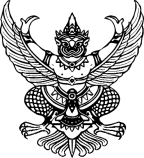 ส่วนราชการ      โรงเรียนทีปราษฎร์พิทยา  อำเภอเกาะสมุย  จังหวัดสุราษฎร์ธานี ที่ ทพ.04…....……/.................		วันที่..................................................................เรื่อง   ขอรับการประเมินผลการปฏิบัติงานตามข้อตกลงในการพัฒนางาน (PA) ประจำปีงบประมาณ ................เรียน   ผู้อำนวยการโรงเรียนทีปราษฎร์พิทยา	ด้วยข้าพเจ้า..................................................................................................................ตำแหน่ง.............วิทยฐานะ............................................. โดยได้เลื่อนวิทยฐานะปัจจุบันตั้งแต่วันที่.................................................ตามคำสั่ง................./.....................ลงวันที่.................................................มีความประสงค์ขอรับการประเมินผลการปฏิบัติงานตามข้อตกลงในการพัฒนางาน (PA) ประจำปีงบประมาณ......................ตามหลักเกณฑ์ของสำนักงาน ก.ค.ศ. หนังสือที่ ศธ ๐๒๐๖.๓/ว๙ เรื่อง หลักเกณฑ์และวิธีการประเมินตำแหน่งและวิทยฐานะข้าราชการครูและบุคลากรทางการศึกษา ตำแหน่งครู ลงวันที่ ๒๐ พฤษภาคม ๒๕๖๔ ตามหมวด ๖ เพื่อดำรงไว้ซึ่งความรู้ ความสามารถ ความชำนาญการ หรือความเชี่ยวชาญในตำแหน่งปัจจุบัน และเพื่อใช้ประกอบการขอเลื่อนเป็น วิทยฐานะ...............................................ตามหมวด ๔ นั้นเพื่อให้การประเมินในครั้งนี้เป็นไปอย่างมีประสิทธิภาพ จึงขอให้โรงเรียนดำเนินการแต่งตั้งคณะกรรมการ กำหนดวัน เวลา และรูปแบบในการประเมิน ตามหลักเกณฑ์และวิธีการ ที่ ก.ค.ศ. กำหนด 	จึงเรียนมาเพื่อโปรดทราบและพิจารณาดำเนินการ								ลงชื่อ .........................................................								       (.......................................................)								ตำแหน่ง……………………………………………..…ความคิดเห็นรองผู้อำนวยการโรงเรียน…………………………………………………………………………………………………………………………………………………..……………………………………………………………………….……………………………………………………………………….ลงชื่อ ............................................................. (นางสาวจุฑาภรณ์  เจษฎารมย์)รองผู้อำนวยการกลุ่มบริหารงานบุคคลความคิดเห็นผู้อำนวยการโรงเรียน           อนุมัติ           ไม่อนุมัติ  เพราะ....................................................................................................................................................................................................................ลงชื่อ ..............................................................(นางสาวพิมลรัตน์  โสธารัตน์)ผู้อำนวยการโรงเรียนทีปราษฎร์พิทยา